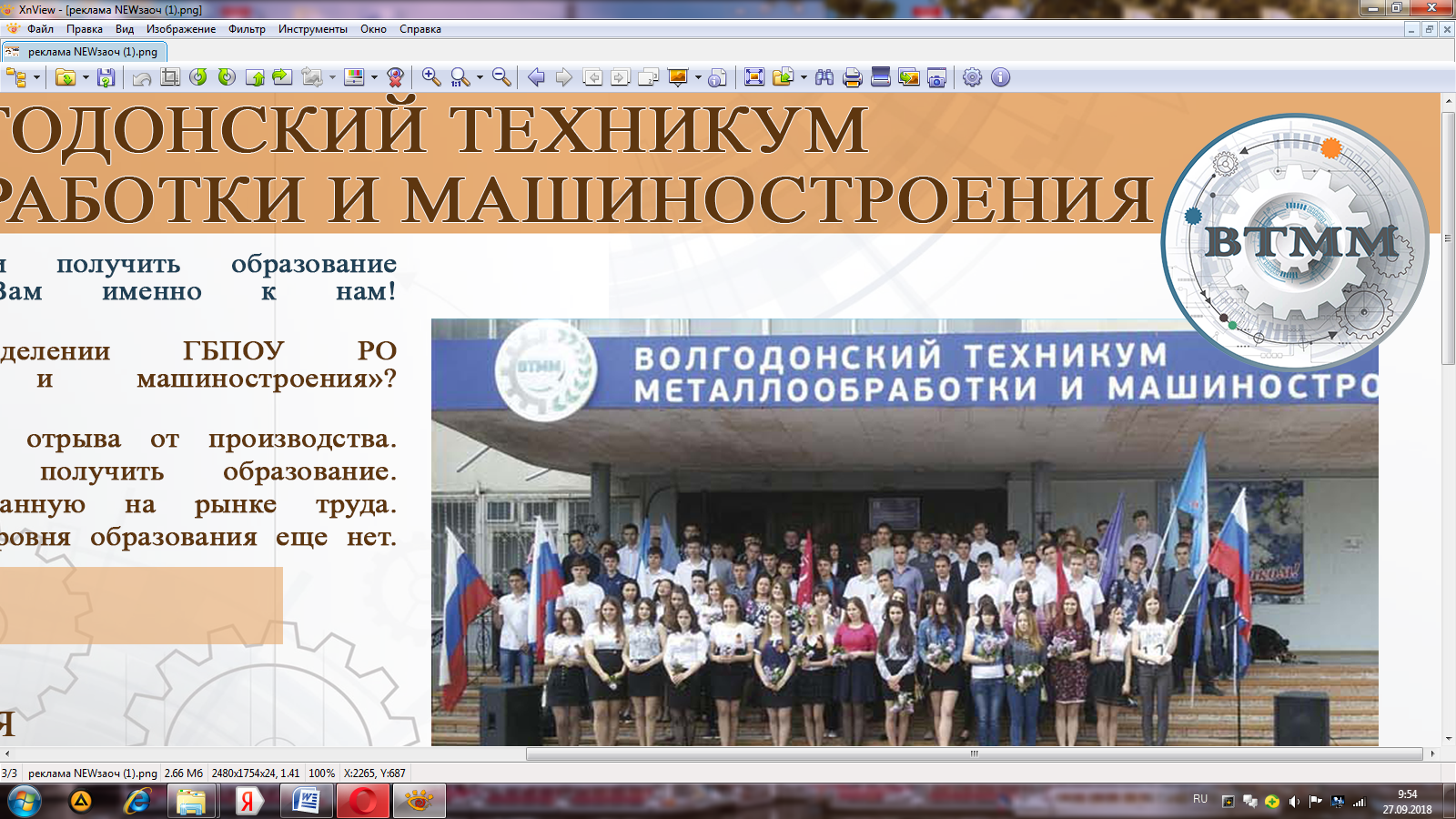 ПРОГРАММАПО ВОЕННО-ПАТРИОТИЧЕСКОМУ ВОСПИТАНИЮ2021Жизнь общества сегодня ставит серьезнейшие задачи в области воспитания и обучения нового поколения. Государству нужны здоровые, мужественные, смелые, инициативные, дисциплинированные, грамотные люди, которые были бы готовы учиться, работать на его благо и, в случае необходимости, встать на его защиту.Волгодонском техникуме металлообработки и машиностроения одной из главных задач является воспитание молодежи. Важнейшая составляющая процесса воспитания – формирование и развитие патриотических чувств. Без наличия этого компонента нельзя говорить о воспитании по-настоящему гармоничной личности. свете этих задач повышается значимость военно-патриотического воспитания молодежи, так как именно оно должно внести весомый вклад, а в некоторых случаях и решающий вклад в дело подготовки умелых и сильных защитников Родины. Военно-патриотическое воспитание тесно связано с воспитанием патриотизма. Военно-патриотическое воспитание – образовательная технология двойного назначения, поскольку всеми доступными формами вооружает юного гражданина важнейшими морально-психологическими качествами, необходимыми как будущему защитнику Родины, так и вполне мирному человеку. Ведь смелость, твердость характера, физическая выносливость необходимы как защитнику Родины, так и врачу, инженеру. Задача подготовки защитников Родины, стоящая перед педагогами, весьма сложная и ответственная. Каждый педагог должен пересмотреть как, с помощью каких средств, методов и приемов привить студенту чувство патриотизма, которое гарантировало бы укрепление территориальной целостности России, любовь к ней, защиту Родины, как в мирное, так и в военное время (а не предательство и уклонение от службы в армии). Военно-патриотическая работа со студентами – это проверенный временем способ внушения молодым поколениям глубокого понимания нашей силы и веры планетарную устойчивость России. Работа по военно-патриотическому воспитанию в техникуме идет по следующим направлениям: направление - Воспитание на боевых традициях народа и Вооруженных Сил.направление – Военно-спортивные игры.направление - Мероприятия военно-прикладного направления.направление - Взаимосвязь коллектива техникума и воинского коллектива.направление - Мероприятия по подготовке юношей к военной службе направление - Военно-спортивные игры, мероприятия военно-прикладного Военно-патриотическое воспитание в техникуме ведется по специальной программе.Пояснительная запискаРеальное патриотическое сознание подрастающего поколения России формируется сегодня в сложных, противоречивых условиях, связанных с глубокими социальными потрясениями, радикальными изменениями в культуре общества.Анализ поведения молодежи показывает, что девальвация патриотических ценностей ведет к нарастанию экстремизма, антиобщественных проявлений, которые представляют угрозу не только для самой молодежи, но и для всего общества в целом. Поэтому чрезвычайно актуальной в современных условиях является потребность активации гражданского и патриотического воспитания подрастающего поколения. Патриотическое воспитание должно стать приоритетным направлением развития образования, так как сегодня оно становится условием национальной безопасности России.настоящее время недостаточное внимания уделяется воспитанию молодежи именно как патриотов своего Отечества, основной упор в процессе обучения делается на профессиональную реализацию и адаптацию к жизни в современном обществе. Сегодня коренным образом меняются отношения гражданина России с государством и обществом. Он получил большие возможности реализовать себя как самостоятельную личность в различных областях жизни, и в то же время возросла ответственность за свою судьбу, других людей. В этих условиях патриотизм становится важнейшей ценностью, интегрирующей не только в социальную, но и духовно-нравственную, идеологическую, культурно-историческую, военно-патриотическую сферы общества. условиях становления гражданского общества и правового государства, необходимо осуществлять воспитание принципиально новой, демократической личности, способной к инновациям, к управлению собственной жизнью и деятельностью, делами общества, готовой рассчитывать на собственные силы, собственным трудом обеспечивать свою материальную независимость. Воспитание патриота является общей целью образовательной системы России. Эта цель нашла отражение и в Законе РФ «Об образовании в РФ» и в государственной программе «Патриотическое воспитание граждан РФ».Все выше изложенное определяет актуальность разработки и реализации в ГБПОУ РО «ВТММ» программы патриотического воспитания. Данная программа представляет собой современное понимание значимости патриотического воспитания как одного из приоритетных направлений системы образования в целом.Программа ориентирована на учащихся среднего профессионального образования, определяет содержание, основные пути развития патриотического воспитания в СПО и направлена на воспитание патриотизма и формирование гражданственности.Программа представляет собой определенную систему содержания, форм, методов и приемов педагогических воздействий. Она опирается на принципы социальной активности, индивидуализации, мотивированности, взаимодействия личности и коллектива, единства образовательной и воспитательной среды.Реализация Программы призвана способствовать:развитию целостной системы патриотического воспитания, позволяющей формировать у студентов высокой общей культуры, патриотических чувств и сознания на основе исторических ценностей России, родного города и области; воспитанию у учащихся любви к своей «малой» Родине, родному краю, её замечательным людям; формированию ответственного понимания студентами ВТММ своего гражданского долга и конституционных обязанностей; созданию благоприятных условий для нравственного интеллектуального и физического формирования личности подрастающего поколения. Цели и задачи Программы патриотического воспитанияЦель: развитие системы всеобщего, комплексного и непрерывного патриотического воспитания, образования и просвещения студентов; воспитание человека, обладающего чувством национальной гордости, гражданского достоинства, социальной активности, любви к Родине, способного проявить их в созидательном процессе в интересах общества.Для достижения указанной цели необходимо решить следующие задачи:создание механизма военно-патриотического воспитания в целом; формирование гражданских и патриотических чувств у учащихся на основе исторических ценностей, сохранение и развитие чувства гордости за свой город, свою страну; воспитание личности гражданина – патриота Родины, способного вставать на защиту государственных интересов страны;формирование комплекса нормативного, правового и организационно-методического обеспечения функционирования системы патриотического воспитания в школе;усиление взаимодействия с общественными организациями по вопросам патриотического воспитания;усиление роли семьи в патриотическом воспитании подрастающего поколения.Механизм реализации Программы патриотического воспитанияМеханизм реализации Программы основывается на совершенствовании методов работы техникума и всех заинтересованных сторон в целях обеспечения влияния на процесс воспитания, консолидации и координации деятельности.К числу определяющих принципов, которые являются важным условием реализации целей и задач гражданско-патриотического воспитания относятся:принцип научности, гуманизма, демократизма, принцип участия;принцип приоритетности исторического, культурного наследия России, её духовных ценностей и традиций;принцип системности, преемственности и непрерывности развития студентов;принцип многообразия форм, методов и средств, используемых в целях обеспечения эффективности воспитания.Для успешной реализации Программы патриотического воспитания студентов в ГБПОУ РО «ВТММ»  созданы следующие условия:функционирует воспитательная система, основанная на взаимоуважении, взаимной ответственности всех участников образовательно-воспитательного процесса и конструктивном взаимодействии и сотрудничестве педагогического, студенческого и родительского сообщества; функционирует система дополнительного образования;разработана система традиционных мероприятий и творческих проектов, проводимых в техникуме;развивается студенческое самоуправление;используются новые подходы к организации воспитательного процесса и внедряются современные технологии в процесс патриотического воспитания.Ведущими направлениями деятельности, способствующими реализации данной Программы, являются:Духовно-нравственное. Осознание студентами в процессе гражданско-патриотического воспитания высших ценностей, идеалов и ориентиров, социально-значимых процессов и явлений реальной жизни, способность руководствоваться ими в качестве определяющих принципов, позиций в практической деятельности.Историко-краеведческое. Система мероприятий, направленных на познание историко-культурных корней, осознание неповторимости Отечества, его судьбы, неразрывности с ней, формирование гордости за сопричастность к деяниям предков и современников, их исторической ответственности за происходящее в обществе, формирование знаний о родном городе, области.Гражданско-правовое. Воздействует через систему мероприятий на формирование правовой культуры и законопослушности, навыков оценки политических и правовых событий и процессов в обществе и государстве, гражданской позиции, постоянной готовности к служению своему народу и выполнению конституционного долга; воспитывает уважение к государственной символике.Социально-патриотическое. Направлено на активизацию духовно-нравственной и культурно-исторической преемственности поколений, формирование активной жизненной позиции, проявление чувств благородства и сострадания, проявление заботы о людях пожилого возраста. Военно-патриотическое. Ориентировано на формирование у молодежи высокого патриотического сознания, идей служения Отечеству, способности к его вооруженной защите, изучение русской военной истории, воинских традиций.Спортивно-патриотическое. Направлено на развитие морально-волевых качеств, воспитание выносливости, стойкости, мужества, дисциплинированности в процессе занятий физической культурой и спортом, формирование опыта служения Отечеству и готовности к защите Родины.Культурно-патриотическое. Направлено на развитие творческих способностей учащихся через приобщение их к музыкальному фольклору, устному народному творчеству, миру народных праздников, знакомство с обычаями и традициями русского народа.Данные направления патриотического воспитания на первом-втором курсах формируют систему ценностей и установок поведения подростка, помогает приобрести основные ключевые компетентности, необходимые для будущей самостоятельной жизни в обществе. Студенты техникума вовлекаются в общественно-полезную деятельность. На этом этапе стержнем патриотического воспитания является формирование уважения к закону, праву, правам других людей и ответственности перед обществом. Работа в данном направлении реализуется посредством коллективно-творческих дел, ролевых игр, творческих проектов.На третьем, четвертом курсах расширяются знания о процессах, происходящих в различных сферах общества, о правах людей, происходит познание философских, культурных, политико-правовых и социально-экономических основ жизни общества, определяются гражданская позиция человека, его социально-политическая ориентация. Задача реализуемой на данном этапе модели состоит в том, чтобы в процессе общественной деятельности учащиеся совершенствовали готовность и умение защищать свои права и права других людей, умели строить индивидуальную и коллективную деятельность по различным направлениям, формировали здоровый образ жизни.Формы и методы реализации ПрограммыТематические кураторские часы, уроки;Встречи с работниками правоохранительных органов, отдела по защите прав ребенка; Ролевые и деловые игры, диспуты;Олимпиады по обществознанию, правоведению, Дни науки; o Статьи в СМИ по гражданско-правовой тематике;Участие в конкурсах гражданско-патриотической тематики; o Викторины по правовой тематике;Изучение истории своей семьи, семейных традиций;Изучение народных традиций и обычаев, истории своего села, техникума; Кружковая работа;Проведение акций « Твори добро», встреч с ветеранами ВОВ и участниками боевых действий в горячих точках; o Экскурсии Участие в конференциях, «круглых столах», конкурсах, смотрах.Форма организации работы в основном — коллективная, а также используется групповая и индивидуальная формы работы.Содержание Программы патриотического воспитанияОжидаемые результатыКонечными результатами Программы должны стать:внедрение в практику педагогической деятельности передовых форм и методов патриотического воспитания;сохранение и развитие у студентов чувства гордости, любви к Родине, родному краю, техникуму;формирование у студентов готовности к вооруженной защите Родины;активизация интереса к углублённому изучению истории Отечества;повышение интереса студентов к военно-прикладным видам спорта, развитию физических и волевых качеств;расширение участия студентов в военно-прикладных и технических видах спорта;привлечение широкой общественности к участию в работе по патриотическому воспитанию студентов;расширение и совершенствование информационной базы пропаганды патриотического воспитания в техникуме;активизация творческого потенциала педагогов в деле патриотического воспитания.Ожидаемые результаты по этапам реализации Программы:Проектный этап: получение целостной картины состояния гражданско-патриотического воспитания в техникуме и сформированности гражданственности как личностного качества у членов студенческого сообщества. Практический этап: активация деятельности в рамках гражданско-патриотического воспитания. Аналитический этап: изменение социальной и гражданской позиции членов студенческого сообщества; определение системы дальнейшей деятельности по воспитанию гражданина и патриота в техникуме. Оценка эффективности реализации ПрограммыВ результате осуществления Программы Оценка эффективности реализации Модели осуществляется на основе обобщенных оценочных показателей, включающих целенаправленность воспитательного процесса, его системный, содержательный и организационный характер, использование современных технологий воспитательного воздействия.ожидается:повышение эффективности патриотической работы; повышение качества и количества мероприятий по организации и проведению патриотической работы со студентами;формирование гражданской грамотности студентов; внедрение новых форм работы в гражданско-патриотическое воспитание и повышение эффективности патриотической работы; обеспечение духовно-нравственного единства в техникуме, снижение степени идеологического противостояния, возрождение духовных ценностей студентов; развитие толерантности; улучшение условий для формирования патриотических чувств.Количественными результатами реализации Программы должны стать:доведение числа систематически занимающихся патриотической работой студентов до уровня 98%;привлечение подростков групп «риска» к общественным мероприятиям патриотической направленности; повышение уровня воспитанности и нравственности учащихся.Координационный совет Программы патриотического воспитанияДля координации деятельности всех структур техникума, заинтересованных в реализации модели воспитания патриота, создан координационный совет при администрации ГБПОУ РО «ВТММ», который обсуждает промежуточные результаты работы, уточняет механизм ее реализации.В состав совета входят:Зам. директора по учебно-воспитательной работе. Зам. директора по безопасности Педагоги  дополнительного образования. Преподаватели  истории, литературы, ОБЖ, физической культуры. ГОСУДАРСТВЕННОЕ БЮДЖЕТНОЕ ПРОФЕССИОНАЛЬНОЕ ОБРАЗОВАТЕЛЬНОЕ УЧРЕЖДЕНИЕ РОСТОВСКОЙ ОБЛАСТИ«ВОЛГОДОНСКИЙ ТЕХНИКУМ МЕТАЛЛООБРАБОТКИ И МАШИНОСТРОЕНИЯ»НаправлениеМероприятияДуховно-нравственноеАкция «Твори добро», посвященная Новому году, Дню защиты детей, Дню пожилого человека, Дню матери. Уроки мужества, посвященные Дню Победы, Дню защитников Отечества.Духовно-нравственноеУроки мужества, посвященные Дню Победы, Дню защитников Отечества.Проведение памятных дней: День призывника; День Победы; День вывода войск из Афганистана; День защитников Отечества.День неизвестного солдата.Духовно-нравственное Акция  «Памяти погибших в Великой Отечественной войне посвящается…» Классные часы о Днях воинской славы. Конкурс сочинений «Память жива», посвященных участникам войны. Диспуты: «Что значит любить Родину?»« Важно не кто ты, а какой» Классный час «Отец, Отчизна, Отечество».Историко-краеведческоеФотоконкурс «Мир глазами молодежи»Конкурс плакатов «Мой край - моя Отчизна» Круглый стол «Мой дом». Фотовыставка «Война и моя семья». Исследовательская лаборатория «История моего имени и фамилии»Гражданско-правовоеКонкурс презентаций «Я — гражданин России», «Я и моя группа». Правовая игра «Я гражданином быть обязан».Классный час «Обязанность, долг, присяга».Круглый стол «Об искусстве слова и русском языке»Правовой час «Ты и закон».Конкурс проектов «Моя родословная». Тематические классные часы «Государственные символы России», «Обычаи и традиции моей страны».Социально-патриотическоеКлассные часы на тему «Герои и подвиги». Конкурс проектов «Сохрани свою историю». Фестиваль «Вот она, какая моя Родина большая». Диспут «Я патриот своей Родины?»Круглый стол «Я и Вселенная».Военно-патриотическоеТематические классные часы «Слава тебе, победитель солдат!», «Есть такая профессия — Родину защищать». Диспут «Кем я стану, кем мне быть, чтобы Родине служить?»Конференция «Судьба Отечества в моей судьбе»Спортивно-патриотическоеСпортивные соревнования «Три  богатыря».Старты  будущих воиновСоревнования «Тяжело в учениях, легко в бою».Культурно-патриотическоеФестиваль песен военный летКонкурс патриотической песни «Когда поют солдатыКонкурс чтецов « Когда мужчины говорят…». Конкурс рисунков на тему «Сердцу милая Родина». Конкурс стенгазет «России верные сыны». Конкурс рисунков «Я только слышал о войне». Литературно-музыкальная композиция «Победный май».Реквием в Парке Победы «Всем миром, всем народом, всей землей поклонимся за тот великий бой»